Příloha č. 4 Pravidel pro přidělování bytů ve vlastnictví města Jaroměře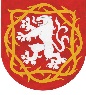 město JaroměřŽádost o výměnu bytu Žadatel/ka 1 příjmení a jméno: ............................................................................telefon: .....................................................trvalý pobyt: ..............................................................................................................................................................velikost stávajícího bytu: ...........................m2         typ stávajícího bytu:  1+ 0, 1+kk, 1+2, 1+3, 1+4důvod podání žádosti: ......................................................................................................................................................................................................................................................................................................................................................................................................................................................................................................počet členů domácnosti: .......................................požadovaná bytová výměna (velikost bytu, apod.): .............................................................................................Čestně prohlašuji, že všechny uvedené údaje jsou pravdivé. Beru na vědomí, že zpracování uvedených osobních údajů je nezbytné pro uzavření nájemní smlouvy a její následné plnění. Poučení o zpracování osobních údajů je dostupné na odboru majetku města a na webových stránkách města www.jaromer-josefov.cz v sekci Ochrana osobních údajů..............................................................datum a podpis žadatele Žadatel/ka 2 příjmení a jméno:.............................................................................. telefon: .....................................................bydliště: ................................................................................................................................................................velikost stávajícího bytu: ...........................m2         typ stávajícího bytu:  1+ 0, 1+kk, 1+2, 1+3, 1+4důvod podání žádosti: ......................................................................................................................................................................................................................................................................................................................................................................................................................................................................................................počet členů domácnosti: .......................................požadovaná bytová výměna (velikost bytu, apod.): .............................................................................................Čestně prohlašuji, že všechny uvedené údaje jsou pravdivé. Beru na vědomí, že zpracování uvedených osobních údajů je nezbytné pro uzavření nájemní smlouvy a její následné plnění. Poučení o zpracování osobních údajů je dostupné na odboru majetku města a na webových stránkách města www.jaromer-josefov.cz v sekci Ochrana osobních údajů..............................................................datum a podpis žadatele 